唐山市全民科学素质工作领导小组文件唐全科字〔2023〕3号唐山市全民科学素质工作领导小组关于命名“唐山市科普教育基地”（2023-2027年）的通知市全民科学素质工作领导小组各成员单位；各县（市、区）、企业（院校）科协；市级各学会（协会、研究会）；各有关市级科普教育基地：为深入学习贯彻习近平新时代中国特色社会主义思想，贯彻落实党的二十大和国务院《全民科学素质行动计划纲要（2021—2035年）》（国发〔2021〕9号）精神，充分利用和开发社会科普资源，普及科学知识，提升广大公众科学素质，根据《唐山市科普教育基地认定与管理办法》和唐山市全民科学素质工作领导小组《关于开展2023年度“唐山市科普教育基地”申报创建及复评有关工作的通知》，经自愿申报、基层推荐、专家评审、公示等程序，并报市全民科学素质工作领导小组领导审批同意，市全民科学素质工作领导小组决定命名唐山多玛乐园旅游文化有限公司等34家单位为第六批唐山市科普教育基地（2023-2027年，名单见附件）。经过对2018、2019年唐山市科普教育基地进行复评，唐山动物园等27家单位通过了复审，继续认定为唐山市科普教育基地（2023-2027年，名单见附件）；11家单位未通过复审，取消唐山市科普教育基地称号。希望各市级科普教育基地紧紧围绕功能定位，进一步完善科普基地设施，积极探索新的科普方式和服务形式，不断创新载体、发掘新的科普教育资源，面向公众开放，努力普及科学知识、弘扬科学精神、传播科学思想、倡导科学方法，促进公民科学素质提升，为加快“三个努力建成”“三个走在前列”步伐提供科技支撑，在奋力谱写中国式现代化建设河北唐山篇章中做出新的贡献。附件：唐山市科普教育基地（2023-2027年）名单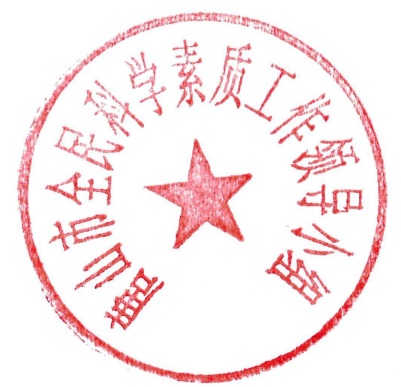 唐山市全民科学素质工作领导小组2023年7月24日附件唐山市科普教育基地（2023-2027年）名单（排名不分先后）序号单位名称1唐山多玛乐园旅游文化有限公司2唐山曹妃甸湿地景区3河北玉核科技有限公司4曹妃甸职业技术教育中心5唐山市南堡开发区第一小学6丰南区丰南镇嘉颖乐博培训学校有限公司7丰润区山缘家庭农场8河北鑫达钢铁工业园科普教育基地9中国评剧艺术馆10滦州市第三实验小学11河北天善生物技术有限公司炭基农业科普基地12唐山首飞智能科技发展有限责任公司13唐山启新水泥工业博物馆14唐山市路北区乐高教育培训学校15北京市交通大学唐山研究院16唐山市食用菌栽培技术科普体验基地17遵化市眼健康科普基地18唐山宴19唐山文旅山里各庄建设发展有限公司20唐山市工人医院科普教育基地21唐山市妇幼保健院22唐山凯业科技有限公司科普教育基地23唐山市丰南区银丰学校24玉田县慧编培训学校有限公司25古冶区范各庄小学26赵三小七彩创客空间27滦州市第四实验小学28唐山高新区龙富小学29唐山市开平东关小学30唐山市开平小学31唐山德汇农业科技有限公司32唐山元龙智慧孵化科普教育基地33唐山市施尔得肉制品有限公司34唐山海都水产食品有限公司35唐山动物园36唐山抗震纪念馆37唐山市精神卫生中心38丰南区图书馆39唐山市古冶区大庄坨小学40唐山市丰润区一品农珍果树种植农民专业合作社41丰润区青少年校外活动中心42遵化市食用菌协会43鼎珍蜜蜂科普基地44迁安博物馆45迁安市第三实验小学46迁西县第三实验小学47滦县气象馆48唐山市气象服务中心49唐山世园投资发展有限公司（唐山南湖旅游景区）50唐山新禾智能科技有限公司51唐山垚泽农业技术有限公司（开平）52古冶区金山小学53丰润区迎宾路小学54丰南区惠丰生态农业有限公司55遵化市气象台56遵化市沙石峪陈列馆57迁安市文化馆58唐山友顺农业开发发展有限公司（滦州市）59乐亭万事达生态农业发展有限公司60曹妃甸区湿地和鸟类省级自然保护区管理服务中心61曹妃甸职业技术学院